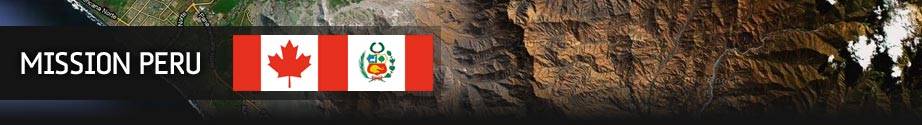 “Partnering globally with Alliance churches to give high school students a missional experience.”March 9th - 18th 2014(leaving Sunday, returning Tuesday)CCD Youth is providing an opportunity for high school students to have a missional experience “short term for the long term”.   We encourage students that are going into grade 11, 12, or graduating high school to apply.Our History: Mission Peru started with a scouting trip by four youth pastors from the CCD in November of 2007: 2008: 40 people; 5 churches 2009: 9 people; 3 churches 2010: 72 people; 9 churches 2011: 31 people; 4 churches 2012: 42 people; 4 churches 2013: 36 people; 6 churchesOver the 6 years of taking high school students, there have been over 230 participants in Mission Peru. 14 churches have participated, 8 of them on multiple trips. Partners:Canadian Alliance Youth www.missionperu.ca Inca Link Peru Board with Rich and Elisa Brown www.incalink.org  The network of Peruvian Alliance Churches in Trujillo, Peru.Accommodations:There has been a great and exciting change in our accommodations from years past. We are now on site, in the children’s home. Pictures are available online at www.missionperu.ca Cost: The information below is for individual church key leaders and their administration of this trip.Total Cost: $ 2,300 CAD Please make group cheques from your team:Payable to: Central Canadian DistrictMemo marked: Mission PeruMail a deposit of $100 per member of your team by October 30th, 2013. $1,100 by December 15th 2013 (per team member)$1,100 by February 5th 2014 (per team member)	Reminders:Make sure everyone applies for their passports immediately. Please consult your family doctor regarding your travel plans. They and they alone will be recommending the shots for this trip. The cities you will be visiting are Lima and Trujillo, Peru. We recommend that each team member use JDS Travel Insurance. We receive a very competitive group rate for all of our team members. Details on this will be e-mailed to team leaders. (Please let us know if any team member declines using this company and group rate; they must have Insurance elsewhere to decline)Group Project:Please stay tuned for more details. We appreciate your prayers as we finalize plans with Inca Link for upcoming projects. Details will be posted on our website shortly www.missionperu.caOur Fundraising:Recommended Method: “1/3rd, 1/3rd, 1/3rd”1/3rd of the cost for the trip should be “self-funded”, a decision of the person going to buy ownership of their trip, and show their commitment.1/3rd of the cost for the trip should be raised as a team through team fund-raisers, such as car washes, dinners, etc.The final 1/3rd of the cost of the trip should be fund-raised through personal letters requesting support.  These letters should be mailed to people outside the church, such as grandparents, neighbours, teachers, colleagues, friends, etc. Note: 	A sample fund-raising letter template is available upon request outlining details. Training Date: Mandatory participation from all team members.All team members are required to attend a Team Training Day that will be held in London, Ontario November 23rd 2013 from 10am-4pm. (Lunch provided)As a network of youth pastors from the Central Canadian District of the Christian and Missionary Alliance, we are excited to provide a short term opportunity for our students that have a long term partnership with Alliance churches in Peru and the work that God has called them to. I am honoured to be charged with leading and promoting Mission Peru, and am excited to be contacted by your church or students within your church in the near future.Sincerely,Jeff Ennsjeffreyenns@gmail.com 416-909-9021 (cell)